Riješi zadatke ispod.Ako trebaš pomoć, pogledaj neki od prethodnih video klipova ili mi se javi 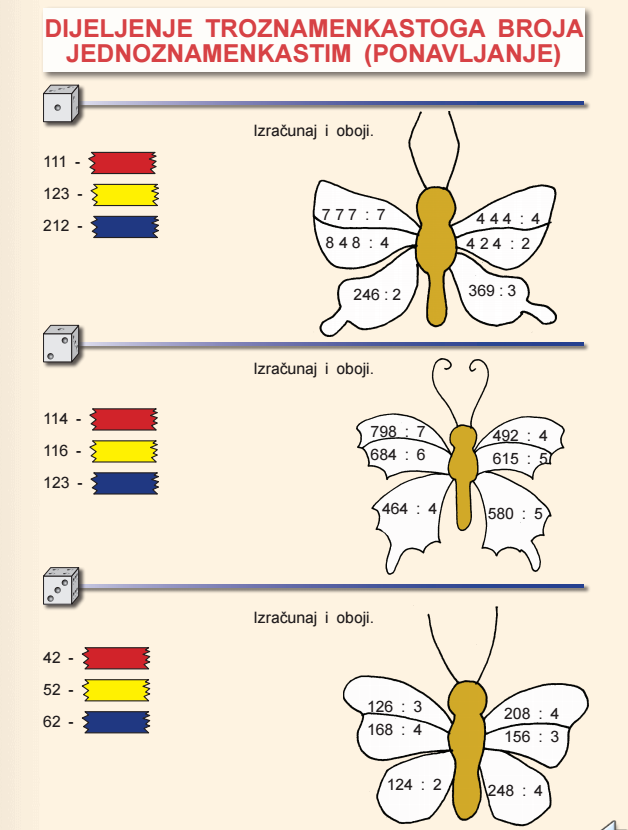 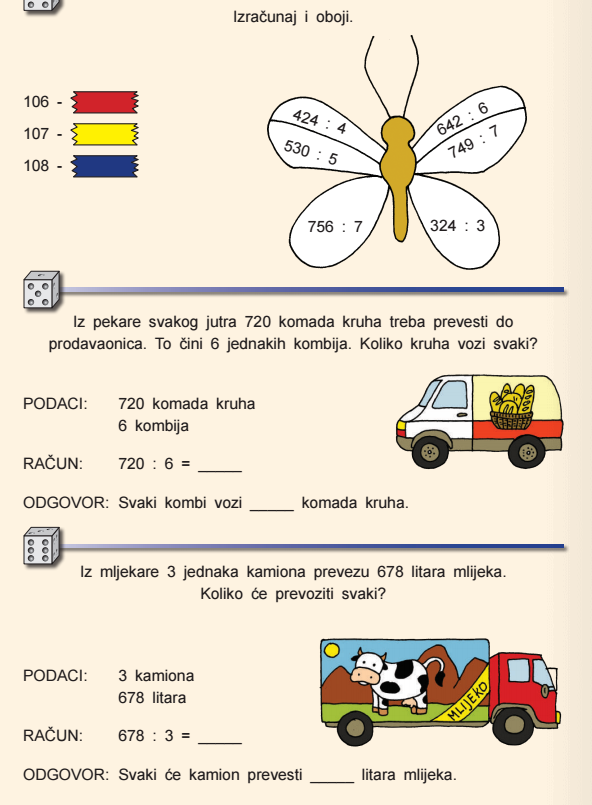 